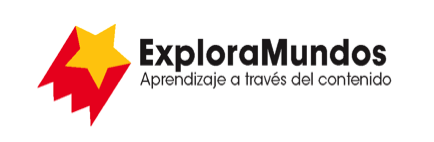 Niveles Q, R, S: Investigaciones
Con un caparazón a cuestasParte 5: Presenta y comparte
Mira toda la información que reuniste durante tu investigación.¿Cuáles son las ideas más importantes sobre las tortugas de agua y las tortugas de tierra?Escribe las ideas más importantes en una tabla.Cuando termines, asegúrate de guardar este archivo.Nombre del animalTortuga de aguaTortuga de tierra¿Cuál es la diferencia principal entre las tortugas de agua y las de tierra?¿Cómo usan su caparazón estos reptiles?¿Cómo se reproducen?¿A qué amenazas se enfrentan?¿De qué manera los científicos están ayudando a su conservación?¿Cómo podemos ayudar a protegerlos?